Týden: 20. – 24.4.Vyučující: Mgr. Kateřina ĎurišováPředmět: Francouzský jazykPodívej se na druhou stránku pod tímto plánem a zopakuj si slovní zásobu týkající se denních aktivit.Je te souhaite une bonne semaine!:-)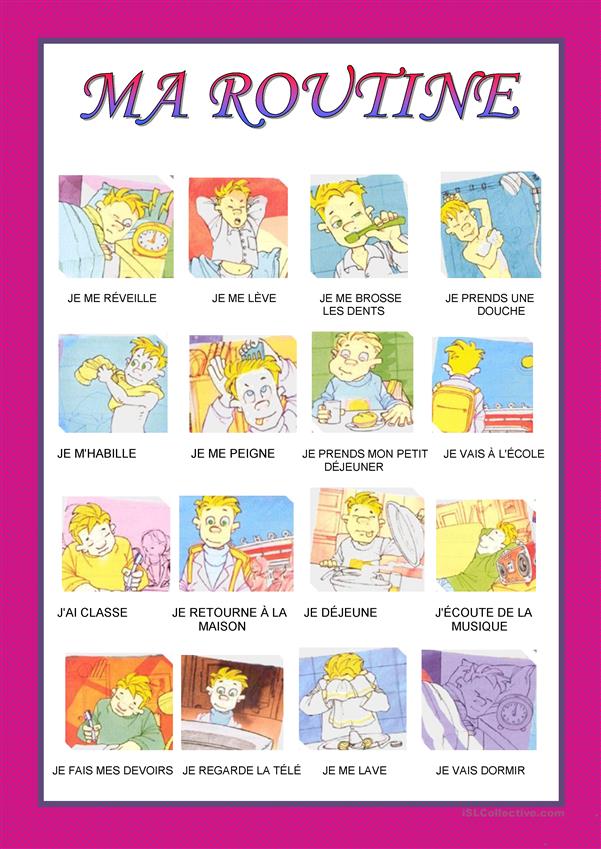 témaMateriály, zadáníPoznámky, datum odevzdáníMa journééhttps://www.youtube.com/watch?v=TCJHo56nC6EPusť si video a popiš mi, jak vypadá Erikův den. Stačí mi napsat deset vět!:-) Vypracované pošli na e – mail -   katerina.durisova@gmail.comLes activitées quotidienneshttps://www.youtube.com/watch?v=fXJbq36we3cPodívej se, jak vypadá la journée de JerémieLes activitées quotidiennesPracovní list – doplň slovaVyfoť a pošli na katerina.durisova@gmail.comLes activitées quotidiennesPracovní list – rozhodni se, zda je to správně nebo ne!:-)Vyfoť a pošli na katerina.durisova@gmail.com